Муниципальное казённое дошкольное образовательное учреждение« Детский сад с. Макарово, Киренского района»План-конспект Встреча в групповой гостиной «Я познаю отцовство через радость»Подготовительная группаПодготовила: музыкальный руководитель Кувайшина Н.В.2021г.Цель: обогатить знания родителей о психологических особенностях воспитания мальчиков и девочек, стимулировать отцов к обмену родительским опытом, помочь им стать активными участниками в воспитании своих детей.Материал: мультимедийная презентация, опросник «Мальчики и девочки», аудиозапись с ответами детей.Ход встречи:1. Организационная часть
Просмотр фильма «В садик с папой!»2. Игровое упражнение «Мой ребенок самый…»
Цели: создание положительной эмоционально комфортной обстановки, мотивирование отцов на выражение позитивного отношения к своему ребенку.
Воспитатель: Добрый вечер, уважаемые родители! Мы рады встрече с вами! Предлагаю всем встать в круг. Ваша задача — передавая мяч по кругу, назвать качество личности, присущее вашему ребенку. Свой ответ начните с фразы «Мой ребенок самый…».3. Упражнение «Поменяйтесь местами те…»
Цели: знакомство участников друг с другом, актуализация темы встречи.
Воспитатель:  предлагает поменяться местами тем, кто приводит ребенка утром в детский сад (играет со своим ребенком, посещает детские утренники, гуляет с ним в выходные дни, будит его утром, читает сказки на ночь и т. п.).4. Упражнение «Объединение по группам»
Цель: актуализация невербальных средств общения.
Задача участников — не переговариваясь, используя только мимику и жесты, разделиться на три команды: 1) воспитывающие сына; 2) воспитывающие дочь; 3) папы-универсалы — воспитывающие сына и дочь.
После того как родители разделились на команды, им раздаются соответствующие эмблемы («мальчик», «девочка», «мальчик и девочка») и предлагается придумать название команды.5. Мини-дискуссия «Мальчишки и девчонки»
Цель: помочь родителям осознать необходимость учета психологических особенностей при воспитании мальчиков и девочек.
Воспитатель: Давайте вернемся на пять-шесть лет назад. Вспомните тот день, когда вы с волнением ждали ответа на вопрос: «Кто у меня, мальчик или девочка?»… У мальчиков и девочек разные пути развития, разное жизненное назначение, а значит, им требуются разные подходы в обучении и воспитании. Сейчас я предлагаю вам пройти тест «Мальчишки и девчонки». Ваша задача — рядом с каждым утверждением поставить «да» или «нет» в зависимости от того, согласны вы с ним или нет.Опросник «Мальчишки и девчонки»1) Девочки более послушны, чем мальчики.
2) Девочки лучше относятся к природе.
3) Мальчики лучше могут оценить сложное положение и мыслят логически.
4) Мальчики испытывают большее желание отличиться.
5) Мальчики больше одарены в математике.
6) Девочки более чувствительны к атмосфере, в которой они живут, тяжелее переносят боль, страдание.
7) Девочки умеют лучше выразить свои мысли.
8) У мальчиков лучше зрительная память, а у девочек — слуховая.
9) Мальчики лучше ориентируются в пространстве.
10) Мальчики агрессивнее.
11) Девочки менее активны.
12) Девочки более общительны, отдают предпочтение большой компании, а не узкому кругу друзей.
13) Девочки более ласковы.
14) Девочки легче подпадают под чужое влияние.
15) Мальчики более предприимчивы.
16) Девочки более трусливы.
17) Девочки чаще страдают от комплекса неполноценности.
18) Девочки реже соперничают между собой.
19) Мальчикам более важно заявить о себе, продемонстрировать свои способности.
20) У мальчиков больше склонность к творческой работе, в то время как девочки лучше справляются с монотонным трудом. Ответы представлены в виде презентации, воспитатель зачитывает их с экрана. По желанию, родители могут озвучить свое мнение, особенно если оно не совпадает с мнением специалиста, проводится обсуждение.Ответы к опроснику «Мальчишки и девчонки»1) В раннем детстве девочки действительно более послушны.
2) Пока не установлены факты, которые давали бы повод утверждать, что девочки по своей природе больше склонны заботиться о больных и слабых животных, растениях. Разве что в возрасте 6–9 лет.
3) Это не так. Девочки могут решать сложные задачи (проблемы) не хуже мальчиков.
4) До 10–12 лет девочки развиваются быстрее, и поэтому иногда стремятся выделиться, отличиться от своих сверстников. Но позднее девочки более целенаправленны, они больше, чем мальчики, думают о будущем.
5) Девочки и мальчики одарены одинаково. Все зависит от того, как мы их ориентируем. Хотя считается, что в математике мальчики проявляют себя лучше. Когда мы избавимся от этого предрассудка, то заметим, что разницы нет.
6) Мальчики легче поддаются влиянию среды и поэтому сильнее переживают разлуку с родителями. Мальчики более чувствительны к боли, страданию. Они лишь внешне делают вид, что им не больно, поскольку с самого раннего возраста их учат — мужчина не должен плакать.
7) До 10–13 лет разница незначительна, затем в большинстве случаев девочки в устном и письменном виде высказывают свои мысли более четко, чем мальчики.
8) Исследования показали, что на протяжении всей жизни эта способность у мальчиков и девочек одинакова. Если и есть разница, то только индивидуальная.
9) До наступления половой зрелости разницы нет. Становясь старше, мальчики лучше ориентируются в пространстве. С годами разница усиливается. Исключения только подтверждают правила.
10) Мальчики становятся агрессивными в самом раннем возрасте, в 2–3 года, когда начинает формироваться их личность.
11) Не установлена разница в активности мальчиков и девочек. Лишь в детские годы мальчики проявляют ее более шумно и очевидно (в драках, например). В то же время девочки не столь шумливы, но не менее целенаправленны.
12) Девочки предпочитают одну или не более двух подруг, а не большую компанию. Вот почему именно мальчики собираются в более крупные группы. Это положение сохраняется и когда они вырастают, поэтому-то мальчики более склонны к коллективным играм.
13) До определенного возраста между мальчиками и девочками в этом нет разницы, и мальчики в определенный период требуют ласкового обращения.
14) Мальчики склонны скорее принимать на веру мнение компании — при их воспитании это надо непременно иметь в виду. Девочки обычно придерживаются своего мнения.
15) В этом качестве до определенного возраста у мальчиков и девочек нет разницы. Позднее более сообразительными и активными становятся девочки. А в период полового созревания они уступают в этом мальчикам. Быть может, сознательно.
16) Девочки не так трусливы на самом деле, как многим кажется. В действительности они могут быть сильнее и решительнее мальчиков, легче преодолевать страх.
17) Не больше мальчиков. Девочки лучше «вооружены» по отношению к сложным житейским ситуациям, умеют быстрее приспосабливаться. В большинстве случаев они более самостоятельны.
18) В этом отношении ни у кого нет преимущества. Все зависит от личности. Соперничать и мериться силами друг с другом могут и мальчики, и девочки.
19) Нет. Мальчики легче подчиняются сильным личностям и идут на поводу у компании сверстников. Девочки же чаще стоят на своем. Они более самоуверенны.
20) В этом нет разницы между мальчиками и девочками. У кого-то больше творческих способностей, у кого-то меньше, пол здесь не имеет значения.6. Упражнение «Мамины, папины…»
Цель: продемонстрировать родителям, как дети смотрят на мир семейных отношений.
Материал: картинки с изображением различных предметов, мультимедийная презентация с ответами детей.
На столах у участников лежат картинки с изображением различных предметов, можно игрушки (молотка, лыж, книги, кастрюли, телевизора, пылесоса, газеты, дивана, швабры, стиральной машины, гвоздей, кресла и т. д.). Задача — разделить предметы на две группы: «мамины» и «папины».
По завершении участникам предлагается объяснить свой выбор. После обсуждения воспитатель, используя мультимедийную презентацию, демонстрирует участникам ответы детей.Комментарий. Как правило, ответы родителей и детей разнятся. Если папы в большинстве случаев правильно соотносят предметы по группам, то дети нет. «Мамины», на их взгляд, предметы: стиральная машина, пылесос, швабра, даже молоток с гвоздями. «Папины» — телевизор, книги, газеты, лыжи и мягкое кресло. Это — повод для пап поразмышлять о том, как устроен семейный уклад. Воспитатель подводит участников к следующему выводу: отец должен своим примером показать, как нужно относиться к женщине (делить все хлопоты, заботы). Именно в семье, наблюдая роли отца и матери, дети получают представление о взаимоотношениях мужчины и женщины, об их родительских ролях, обязанностях, семейных заботах, проблемах и разумных способах их разрешения. Отец — пример для подражания сыну, а повзрослевшая дочь, выбирая спутника жизни, будет во многом ориентироваться на типаж собственного отца или, наоборот, избегать. И если родители хотят видеть своих детей успешными, счастливыми, то в первую очередь нужно приглядеться к себе.7. Игра «Угадай-ка»
Цель: актуализация зрительного и слухового восприятия.
На экране появляются пронумерованные части лица детей с улыбкой. За кадром звучат голоса: «Папочка, люблю тебя. Угадай, где я?». Задача каждого участника — найти улыбку своего ребенка. Если ответ правильный — на экране появляется полностью фотография ребенка.8. Прослушивание аудиозаписи «Расскажу я вам про папу»
Цель: дать родителям возможность посмотреть на себя глазами собственного ребенка.
После прослушивания участникам предлагается обменяться впечатлениями.9. Заключительная часть
Воспитатель: Наша встреча подошла к концу. И уже по доброй традиции давайте соберемся в круг и одним словом выразим свои эмоции от сегодняшнего мероприятия (участники передают мяч по кругу и высказываются). У вас замечательные дети, они все добрые и по-своему прекрасные. Мы желаем вам удачи в их воспитании. А для ваших мам мы приготовили небольшое послание (раздаются памятки «Как помочь папе обрести взаимопонимание с ребенком»).Памятка для мамы«Как помочь папе обрести взаимопонимание с ребенком»1) Пусть папа приобщается к уходу за ребенком с первых дней жизни. Поначалу это выражается в простом уходе: купании, прогулке, кормлении из бутылочки. Каждое действие должно сопровождаться словами и улыбкой, обращенными к ребенку.
2) Папы отличаются от мам тем, что играют с детьми в другие игры — более подвижные и энергичные. И дети просто обожают это! Не реагируйте негативно на игру, если она вам не нравится только потому, что не похожа на ваши игры с ребенком.
3) Почему-то папы больше общаются с собственными детьми в общественных местах, таких как зоопарк или цирк. Чаще устраивайте подобные выходы в свет!
4) Папы, проводящие много времени с детьми, становятся для них важной фигурой и моделью поведения, которой малыш следует в будущем. Чем активнее такое общение, тем лучше воздействие, оказываемое на психическое состояние ребенка.
5) Выдвигайте разумные требования и настаивайте на их выполнении: ребенок должен четко знать, чего от него ждут. Проще поддерживать желательное поведение, чем бороться с нежелательным.
6) Папы обычно более строги в наказаниях, поэтому важно следить за тем, насколько категорично отец высказывается. Но даже если вы не согласны с папиными методами воспитания, ни в коем случае не обсуждайте это в присутствии ребенка, поговорите наедине.
7) Ребенка нужно хвалить! Но не забывайте хвалить и папу — нельзя оставлять его заслуги и достижения незамеченными.
8) Помните, что ваши супружеские отношения — пример для ребенка, которым он будет руководствоваться в своей будущей семейной жизни.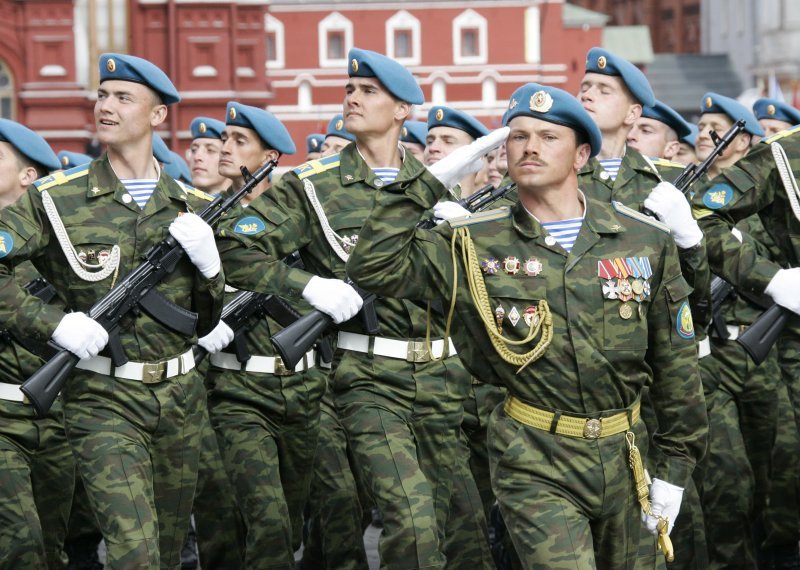 